Attended: Vince Bowen, Antoni Kowalczewski, Brian Los, Kersh Naidoo, Gerry O’Donnell, Mariette Seed, Margaret Smith, Peggy Ward, Cam Worthington.	Guests: Fiona - summer program coordinator, Rob Carver - resident, Miriam Ferguson - resident.		Total = 8 members & CRC rep & 3 guests.Regrets: Heather Bolli, Allan Bly, Rob Chaput, Rosa Ficko, Bill Melenberg,  		Recorder: Mariette S.Call to Order at 7:10 pmIntroductions are done around the table as we have community guests. Approval of agenda – July 02, 2019 Peggy MOVES; Vince SECONDS. Motion is CARRIED to approve the July 02 Agenda with addition of the following items: 4.12 Summer Programs update, and 6.2 Donation Thank you Letter received.Approval of minutes – June 04, 2019Antoni MOVES and Brian SECONDS the approval of the June 04, 2019 minutes with the name corrections suggested by Peggy under item #4.18. Motion is CARRIED.Reports3.1      Vice President’s reports		                                                            Gerry & KershGerry thanks: Everyone for coming out.Bill for the great newsletter. Vince for coordination work with the survey. It closes July 7. Then presented to the city.Vince for taking care of the mural defacing.Brian for coordination work on the garden. It is growing well.Rosa and coaches for doing a fine job with soccer activities.Kersh: Thanks everyone coming out despite it being summer. Has nothing to add to what Gerry said.3.2      Treasurer’s report                                                                                                 Antoni       Antoni reported that:Account status as of May 30 is:                                                                        -General account - $82,956.52-Casino account - $3,501.09Notes: - $10,900.00 income for soccer fees - $3,992.52 expense for gift cards and advisors at casinoAGLC is offering Gaming Information sessions for how to spend AGLC monies. Anyone wishing to attend can sign up.He still needs to sign off on the AGLC papers.Action item:  Antoni will sign up anyone who wants to go to the sessions.Action item:  Antoni might need to meet with the VPs to discuss AGLC casino paperwork.3.3      Civics report							 		       Kersh/GerryGerry states that:We received a notice of public hearing in council chambers for corner of Stony Plain Rd. and 142 street regarding signage specifications.He encourages us to call 311 anytime we see something in our neighbourhood that needs attention. He reported a stop sign that was too far back to be seen at corner of 147 St and 106 Ave. They agreed to have it moved closer to the corner.3.4      City of Edmonton 		            					             Margaret      Margaret reported: Not much is happening at present.A person in her office is willing to work with the league/school on the survey data.Margaret is on holidays for the middle two weeks of August.Old business  Sports report 									        RosaRosa attending soccer game tonight, but sent report stating: Our outdoor season was very successful. We had wonderful coaches who volunteered their time to help Grovenor host the U4, U5, U7, U9 Girls and U17 Boys this season.The U4's attended the EMSA West Mini Fest, the U5's attended EMSA Main Mini Fest, the U7's attended the Tim Horton's Jamboree and both the U9's and U17's attending the Slurpee Cup tournament (U17's won Bronze).The U9 Girls won a spot at the U9 City Finals by beating Westmount in Penalty Kicks.  They did a fantastic job last week and ended up winning Bronze.The U17 Boys will be competing this week in City Finals and if they finish in the top two spots they will be competing in Calgary for Provincials.The Indoor Season registration will start July 15th. Info was placed in Newsletter.Facilities status update (Hall)			                                                    GerryGerry reported.Summer programs are successfully under way at Grovenor Park.Miriam reports that she finds minor things that require attention when she is at hall and is wondering who to contact.Vince knows someone who is willing to help with pest control.City will come out for hornet/wasp nests.Miriam asked to send issues to the group or the executive as they arise. If someone from the board cannot action the problem, then Gerry said he could contact a reputable Handyman service company to handle the issue after they provided an estimate of the work required.Rec Centre and Ice Rinks update and Rentals				       KershKersh reported on the sound system that:A walk through was done at rink regarding the sound system. The price was higher than original because more speakers have been added. From $4500 to $7000. This is similar to what other leagues have done.Speakers will be clamped onto existing light standards. One will go on the roof of hall.There will be a locked cabinet with all the components and volume control, 6 channels.We don’t have to do it all now. Can add the extra speakers later on. From a funding perspective, there is CLIP money available. And we may be able to add on to the 2019 CLIP application. There may be funding left over.Long and McQuade is the company he is using.Benches are still needed at the rec centre. The old ones were removed inside the rec centre. Something is needed before winter.New matting at rink could be helpful for more stable base for ice skates.We need to think about hiring someone for the rink soon. Andrew (from Oil Kings) advised Gerry that he is interested in coming to assist in the rink maintenance process again this year. He works full time with the Oil Kings.Action item: Margaret to inquire about getting the extra speakers covered by CLIP.Action item: Kersh to get information out to member on speakers.Action item: Margaret to look into person who could do benches. Action item: Brian to contact Wally about making benches.Action item: Margaret to look into Municipal Enforcement Officers to check in on rink when there is drinking.Action item: Benches and matting need to be found for rink before winter.Action item: Rink attendants/manager need to be found for rink before winter.Webmaster update on Google Suite	AllanAllan absent; no report. Epcor truck damage to eaves trough update	Bill/CamCam stated:Bill did all the arrangements. The repairs were done to the eaves trough. He sent the bill to Epcor. We paid the bill and submitted it to Epcor for reimbursement.Epcor will deal with the City directly re the damaged bench.Contract policy update - deferred	HeatherHeather is on vacation2019 Casino status update	Rosa/GerryRosa absent but sent report stating: She sent in our information to the Yellowhead Casino to hold us a spot in 2021.Parking concerns on 144 St. by the school - update	VinceVince reported:Margaret and he met to discuss survey.People are still completing the survey that closes this week.People are voicing their support or displeasure.Brian Murphy from City has already responded. The hope is to get him to a meeting.  It will get pushed to the fall.Margaret says Rena to make the data look attractive and in categories or themes.City has an Office of Public Engagement whom Margaret contacted. Yet to hear back.People in the community need to feel they are being heard re the parking issue.Town hall/public engagement tentatively planned for October. A path forward to something positive is the objective.Action item: Margaret to send Vince school survey results. Action item: Margaret and Vince to meet again after July 22 to review survey data.Action item: Margaret to look into what public engagement can help us with.Communities in Bloom status update - deferred	BillBill absentAction item: Gerry to touch base with Bill re neighbour who was a potential candidate. And encourages all to search for someone to fill this spot.Fall Fest update	KershKersh states:He is late getting the sign-up Genius set up due to delays. Angie Resendes is helping.Heather offered to help with adjusting the shifts to make them easier for volunteers.Coordination of the day’s activities, food, needs to be organized.Band, fireworks, permitting are in place.Gerry and Kathy will coordinate the food again.The porta potties and volunteers are yet needed.Consider businesses, we are always looking for swag, gifts, door prizes.Margaret mentions the city has really curtailed the number of benches and garbage cans they are making available for events. We ask for 10-15 tables, six garbage cans.Margaret can contribute around $500 for items for Fall Fest. Submit receipts.It is suggested we use compostable paper products.Action item: Margaret to request tables and garbage cans for us.Action item: Margaret to provide contact information of person bringing tables and cans.Action item: Kersh to contact the regular volunteer groups once Sign-up Genius is ready.Action item: Kersh to ask Remax about their paper products.Graffiti at rec centre status update	VinceVince reported that:The cleaning is done. Gerry got input from Good-bye Graffiti company re safe to use cleanser products. Their method was working but it was very time consuming to remove graffiti. Resident Amelia did a Facebook post on Grovenor Families which brought out people to work on the graffiti cleanup. It was a community initiative.Amelia took pictures of cleanup project. Amelia offered to maintain posts on our Facebook account.Action item: Gerry to contact Rob to say Amelia will take care of Facebook.Action item: Vince to get Amelia to forward pictures for newsletter.Summer programs updateKersh introduces Fiona and states:Fiona is lead summer student for summer program. Fiona states today was the first day of summer program, though she has been working for the past few weeks. She is a UofA student who works at Grovenor 10:00-1:30 during the day. She has 2 other student helpers. They got to know some of the kids today. About 15 kids were present. They were very well behaved. Supplies are questioned. There may be supplies here Fiona can use. She needs craft items. She is to purchase what she needs, and we will reimburse. Not expected to exceed $50.Other old business        	All5.0		Action Items update (for items not yet covered) - deferred6.0	New business6.1	Proposed grounds maintenance project at school	Gerry/BradBrad Mielke has contacted Grovenor board regarding cleanup & removing old material in front yard of school. Paths are overgrown. The school doesn’t need the pathways any longer, so the wooden siding on the paths should be removed and disposed of. Outdoor learning space requested. If required, Kim Street may be contacted to see about funding. A work bee for removal of wood and chips on walkways and for grass planting will be organized later this summer. Trucking away of old wooden curbs to be considered and purchasing of topsoil and grass seed. Motion put forth to provide $1,200 for services and supplies for front of school rejuvenation project, appointing Brad to be project manager. MOVED by Vince; SECONDED by Peggy. Unanimously APPROVED.Action item: Amelia to be contacted to promote this initiative on Facebook page.Stollery thank you letterThe Stollery Children’s Hospital sent us a letter of thanks for our donation in honour of Will Rossi, the Grovenor student that died last year.Other new businessAdjourned 8:43 pm Next meeting – August 06, 2019 ▪ 7:00 pm*Please see the May 2019 Income Statement on next page below. 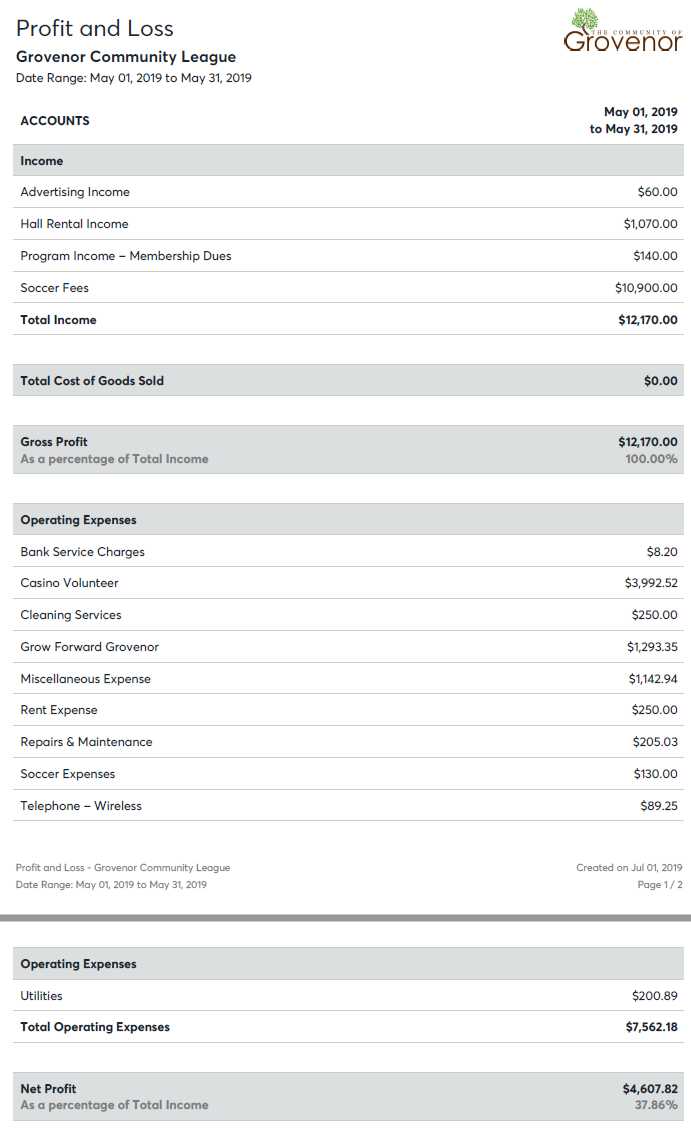 